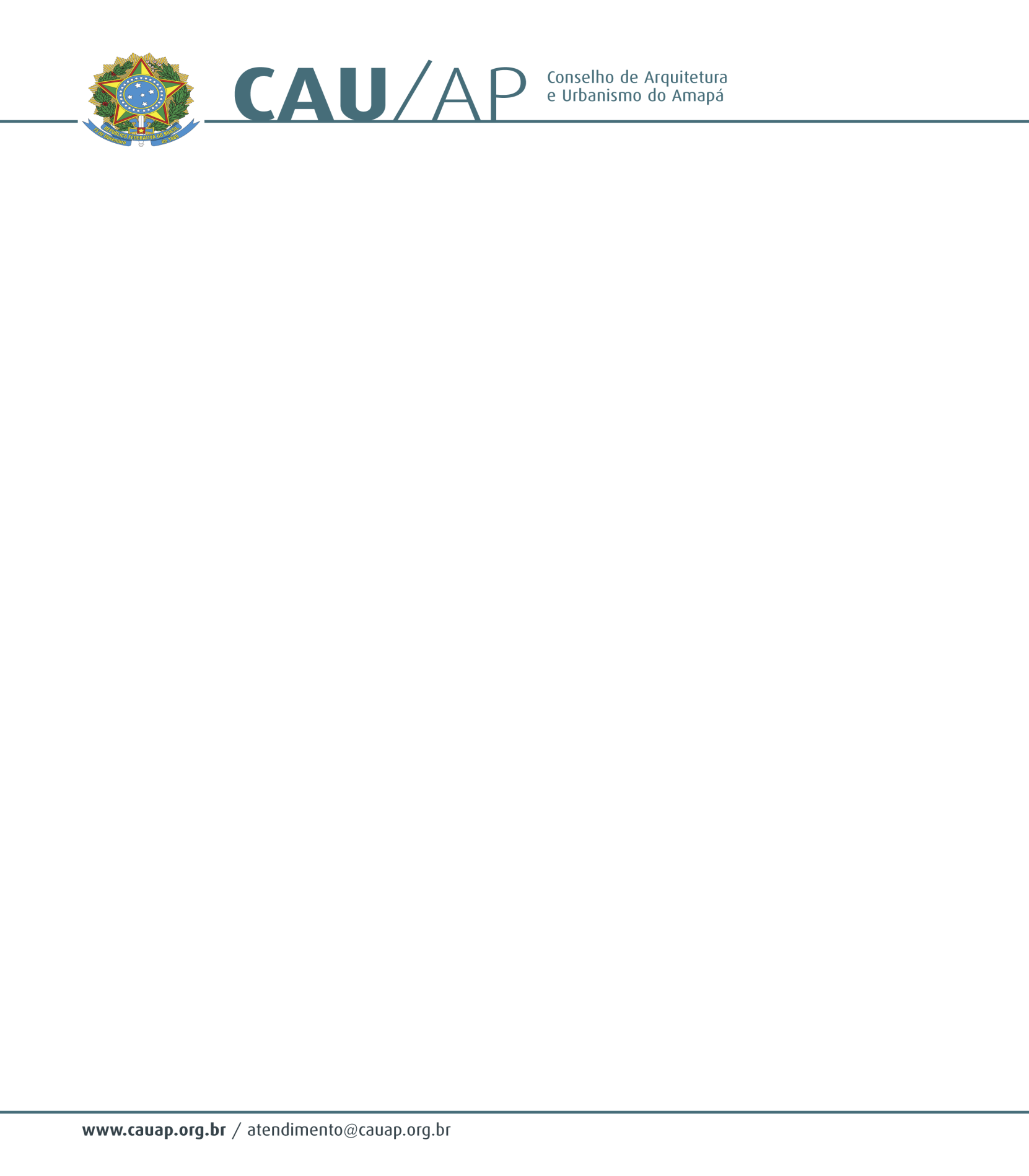 Ata da Vigésima Segunda Reunião Plenária do Conselho de Arquitetura e Urbanismo do Amapá – CAU/APÀs dezoito horas e dez minutos do dia dezoito de outubro de dois mil e treze, na sala de reuniões do CAU/AP, sediado na Avenida Salgado Filho, 405, Centro, Macapá – Amapá reuniu-se o Presidente do CAU/AP, o senhor JOSÉ ALBERTO TOSTES, a Vice-Presidente, senhora IZONETH DE NAZARÉ OLIVEIRA NUNES AGUILLAR o Conselheiro Titular EUMENIDES DE ALMEIDA MASCARENHAS, a Conselheira Titular DANIELLE COSTA GUIMARÃES, o Conselheiro Titular RUBENS CAMILO DE ALENCAR, a Assessora Contábil ANA CRISTINA SÁ DA CRUZ e a Assessora de Comunicação FLÁVIA FONTES SOARES CABRAL. O Presidente do CAU/AP iniciou a reunião justificando que a ata da vigésima Plenária não será submetida para a aprovação, devido está muito longa e por não ter sido submetida para a apreciação com antecedência e por esse motivo será apresentada na próxima reunião plenária. Em seguida passou para o Conselheiro RUBENS CAMILO proceder com a leitura da Convocatória. Em continuidade, o Presidente oportunizou aos Conselheiros para darem seus informes. Na ocasião, o Conselheiro RUBENS CAMILO falou que esteve conversando com a Diretora do Departamento de Atos Administrativo do Ministério Público do Amapá, onde na ocasião, a mesma manifestou interesse em firma um convênio a) Balanço da fiscalização do CAU/AP; b) Evento do dia do arquiteto e urbanista; c) Plano de Ação de 2014; d) Apresentação do Regimento com os ajustes da Comissão Nacional do CAU/BR;e) O que ocorrer.fim de programar a substituição conforme a manifestação dos Conselheiros com antecedência. Nada mais a tratar, o Presidente encerrou a reunião às vinte horas e cinqüenta e três minutos. Eu, ELIONE SILVA DE MIRANDA, Gerente Técnica do CAU/AP, lavrei a presente ata que segue assinada por mim, pelo Presidente do CAU/AP, JOSÉ ALBERTO TOSTES e pelos demais Conselheiros presentes a Plenária. JOSÉ ALBERTO TOSTESPresidente do CAU/APELIONE SILVA DE MIRANDAGerente Técnica do CAU/AP